§2111.  Criminal history record information; fees1.  Background check.  The board shall request a background check for each person who submits an application for initial licensure or licensure by endorsement under this chapter, including an application for multistate licensure under subchapter 2‑A.  The background check must include criminal history record information obtained from the Maine Criminal Justice Information System and the Federal Bureau of Investigation.  The following provisions apply.A.  The criminal history record information obtained from the Maine Criminal Justice Information System must include a record of public criminal history record information as defined in Title 16, section 703, subsection 8.  [PL 2017, c. 258, Pt. B, §5 (NEW).]B.  The criminal history record information obtained from the Federal Bureau of Investigation must include other state and national criminal history record information.  [PL 2017, c. 258, Pt. B, §5 (NEW).]C.  An applicant shall submit to having fingerprints taken.  The State Police, upon payment of a fee established by the board by rule by the applicant, shall take or cause to be taken the applicant's fingerprints and shall forward the fingerprints to the State Bureau of Identification so that the bureau can conduct state and national criminal history record checks.  Except for the portion of the payment, if any, that constitutes the processing fee charged by the Federal Bureau of Investigation, all money received by the State Police for purposes of this paragraph must be paid over to the Treasurer of State.  The money must be applied to the expenses of administration incurred by the Department of Public Safety.  [PL 2017, c. 258, Pt. B, §5 (NEW).]D.  The subject of a Federal Bureau of Investigation criminal history record check may obtain a copy of the criminal history record check by following the procedures outlined in 28 Code of Federal Regulations, Sections 16.32 and 16.33.  The subject of a state criminal history record check may inspect and review the criminal history record information pursuant to Title 16, section 709.  [PL 2017, c. 258, Pt. B, §5 (NEW).]E.  State and federal criminal history record information may be used by the board for the purpose of screening each applicant.  A board action against an applicant under this subsection is subject to the provisions of Title 5, chapter 341.  [PL 2017, c. 258, Pt. B, §5 (NEW).]F.  Information obtained pursuant to this subsection is confidential.  The results of background checks received by the board are for official use only and may not be disseminated to the Interstate Commission of Nurse Licensure Compact Administrators established in section 2177 or to any other person or entity.  [PL 2017, c. 258, Pt. B, §5 (NEW).]G.  An applicant whose license has expired and who has not applied for renewal may request in writing that the State Bureau of Identification remove the applicant's fingerprints from the bureau's fingerprint file.  In response to a written request, the bureau shall remove the applicant's fingerprints from the fingerprint file and provide written confirmation of that removal.  [PL 2017, c. 258, Pt. B, §5 (NEW).][PL 2017, c. 258, Pt. B, §5 (NEW).]2.  Rules.  The board, following consultation with the State Bureau of Identification, shall adopt rules to implement this section.  Rules adopted pursuant to this subsection are routine technical rules as defined in Title 5, chapter 375, subchapter 2‑A.[PL 2017, c. 258, Pt. B, §5 (NEW).]SECTION HISTORYPL 2017, c. 258, Pt. B, §5 (NEW). The State of Maine claims a copyright in its codified statutes. If you intend to republish this material, we require that you include the following disclaimer in your publication:All copyrights and other rights to statutory text are reserved by the State of Maine. The text included in this publication reflects changes made through the First Regular and Frist Special Session of the 131st Maine Legislature and is current through November 1, 2023
                    . The text is subject to change without notice. It is a version that has not been officially certified by the Secretary of State. Refer to the Maine Revised Statutes Annotated and supplements for certified text.
                The Office of the Revisor of Statutes also requests that you send us one copy of any statutory publication you may produce. Our goal is not to restrict publishing activity, but to keep track of who is publishing what, to identify any needless duplication and to preserve the State's copyright rights.PLEASE NOTE: The Revisor's Office cannot perform research for or provide legal advice or interpretation of Maine law to the public. If you need legal assistance, please contact a qualified attorney.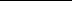 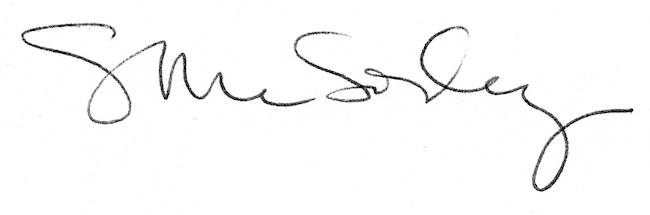 